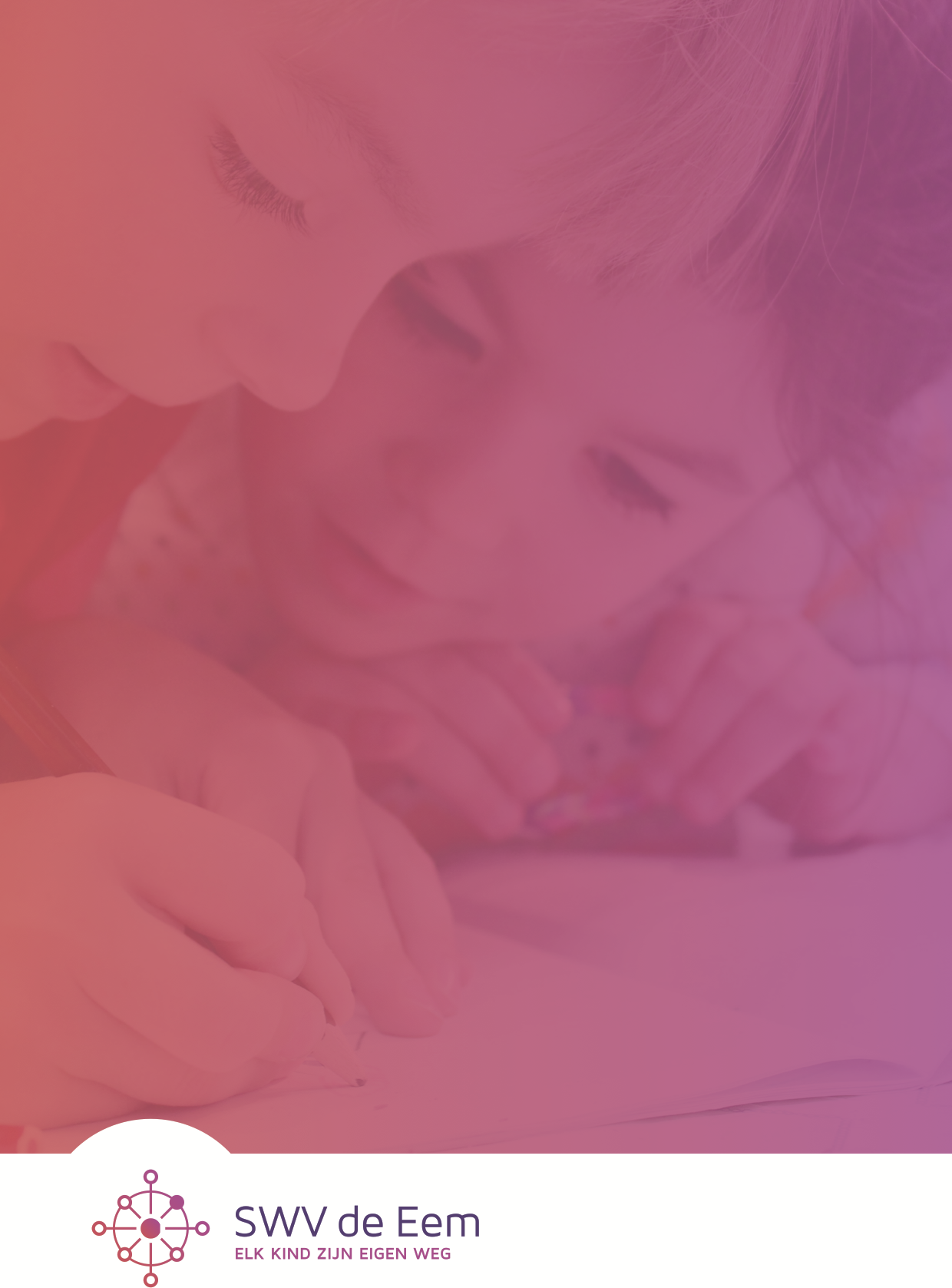 SCHOOLONDERSTEUNINGSPROFIEL 2020De Vuurvogel 22-12-2021Erik van Faassen ConceptContact GegevensGegevens schoolBRIN27NXOnderwijsBaORichtingprotestants christelijkSchoolnaamDe VuurvogelStraatnaamZwartsluiskadeHuisnummer2Postcode3826EGPlaatsAmersfoortTelefoonnummer033- 25 30 707Postadres straat Postadres huisnummer Postadres postcode Postadres plaatsIntern begeleiderIntern begeleider 1Ineke GorisIntern begeleider 2Kim Sack (wordt in haar zwangerschapsverlof vervangen door Hanneke Groen)Intern begeleider 3Carin ScheeleDirecteurVoornaam Directeur (ad interim)ErikAchternaam Directeur 1Van FaassenEmail Directeur 1dir.vuurvogel@pcboamersfoort.nlBestuurBestuursnaamPCBO AmersfoortBestuursnummer30010Bovenschools DirecteurErik van LingenWebsite schoolhttp://www.vuurvogel.pcboamersfoort.nlGebiedsindelingGebiedsindeling SWV de EemAmersfoort 1WijkVathorst/HooglanderveenWijkteamVathorst/HooglanderveenOnderwijsondersteunerBirgit BeckersOpstellen S.O.P.TeamNeeOudersNeeIb'ersNeeDirectieJaanders nl.BouwcoordinatorenAlgemeenOnderwijskundig concept van de schoolOnderwijskundig concept van de schoolLeerstofjaarklassensysteemSchoolpopulatieInterpretatie van 'schoolpopulatie in beeld'De school staat in een woonwijk in aanbouw. Er zijn veel speelplekken om de school heen maar ook voorzieningen zoals logopediste zijn vlakbij. Rond de breng en haal tijden is het onveilig voor de lln ivm de grote hoeveelheid van het verkeer. In Vathorst wordt er veel geshopt door ouders tussen de scholen.Weinig leerlingen met een weging (tussen de 2 en 4%). Is nu wel aan het veranderen. Zeer divers qua onderwijsbehoefte.We hebben veel ervaring met dove en slechthorende leerlingen, leerlingen met een taalontwikkelingsstoornis, leerlingen met het syndroom van down, leerlingen in het autistisch spectrum. Kleine verschuivingnaar meer lln met een weging. En lln met verschillende achtergronden. Onderwijsaanbod moet aangepast worden.Toegevoegde bestandenVerslag Schoolpopulatie in beeld (data duiden doelen doen).pdfSpecialisten binnen het teamWelke specialisten zijn er binnen het team?Leerkrachten hebben verschillende capaciteiten. Te denken valt aan een co-teacher. Meerder lkr met master SEN opleiding.Door de instroom van leerlingen met een specifieke onderwijsbehoefte is de kennis van de leerkracht vergroot. De leerkrachten hebben kennis in het ondersteunen van leerlingen die doof of slechthorend zijn,Rekenspecialist, Leescoördinatoren, Hoogbegaafdheid coördinator.Hoe worden de specialisten ingezet?Leescoördinatoren beheer 'Bieb op school' en maken leespan HB implementatie leerlijn compacten en leidt Briljant (Plusklas)Oordeel inspectie kwaliteit van de ondersteuningDatum laatste inspectiebezoek11-03-2019OordeelVoldoende (basiskwaliteit)InspectieverslagInspectie de Vuurvogel 2019.pdfBelofte 1We voeren helder beleid op het gebied van ondersteuning☑ Protocol voor medisch handelen☑ Veiligheidsbeleid☑ Verzuimprotocol☑ Schorsings- en verwijderingsprotocol☑ HoogbegaafdheidOnze school heeft deze punten geïntegreerd in zijn beleid.JaNeeDe leerkrachten van onze school voldoen aan deze bekwaamheidseisenJaNeeOns team heeft voldoende kennis om te werken volgens de ondersteuningsroute van het samenwerkingsverband, zoals beschreven in het ondersteuningsplan ‘Keuzes en Kansen’ (bladzijde 23). Dit geldt binnen ons team voor;80%Ons team heeft voldoende kennis om handelingsgericht te werken. Dit geldt binnen ons team voor;80%Ons team heeft voldoende kennis om opbrengstgericht te werken. Dit geldt binnen ons team voor;80%Ons team heeft minimaal één contactpersoon m.b.t. ondersteuning, namelijk;☑ Ib'erZorg coördinator☑ BouwcoördinatorAnders, namelijkProtocol leesproblemen en dyslexieJaNeeBeleidGeïmplementeerdGeborgdProtocol rekenproblemen en dyscalculieJaNee85%BeleidGeïmplementeerdGeborgd30%Protocol aangepaste leerlijnenJaNeeBeleidGeïmplementeerdGeborgd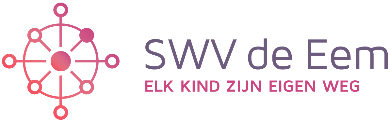 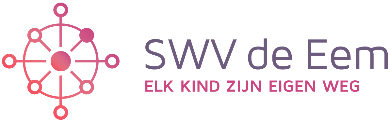 65%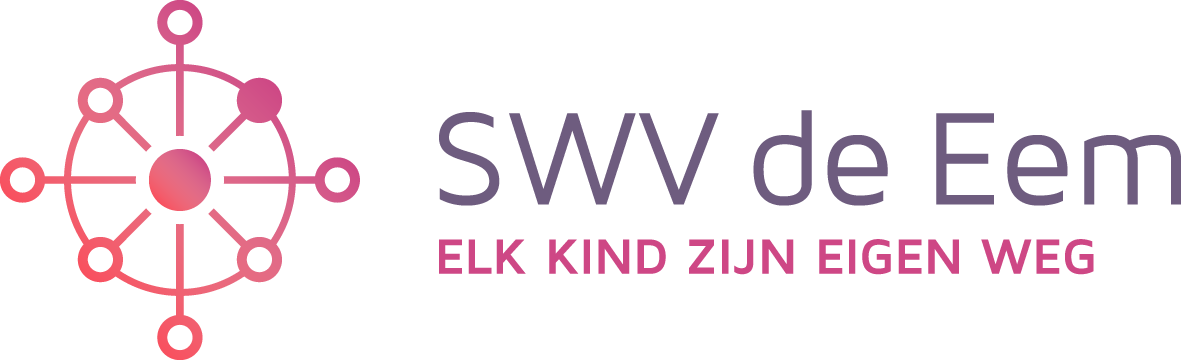 Belofte 2We realiseren een veilig pedagogisch klimaatOnze school heeft deze punten geïntegreerd in zijn beleid.JaNeeDe leerkrachten van onze school voldoen aan deze bekwaamheidseisenJaNeeVeilig en stimulerend leerklimaatOns team toont in gedrag en taalgebruik respect voor leerlingen. Dit geldt binnen ons team voor;Ons team zorgt voor een ontspannen sfeer. Dit geldt binnen ons team voor;90%90%Ons team ondersteunt het zelfvertrouwen van leerlingen. Dit geldt binnen ons team voor;Ons team zorgt voor wederzijds respect. Dit geldt binnen ons team voor;90%90%Ons team heeft een positieve grondhouding om leerlingen met specifieke onderwijs- of ondersteuningsbehoeften op te vangen Dit geldt binnen ons team voor;Efficiënte lesorganisatie95%De leerkrachten zorgen voor een gestructureerd verloop van de les. Dit geldt voor de leerkrachten voor;90%De leerkrachten betrekken alle leerlingen bij de les. Dit geldt voor de leerkrachten voor;80%De leerkrachten bevorderen dat leerlingen hun best doen. Dit geldt voor de leerkrachten voor;Intensieve en activerende les85%De leerkrachten stimuleren het zelfvertrouwen van leerlingen met specifieke onderwijsbehoeften. Dit geldt voor de leerkrachten voor;90%De leerkrachten zorgen voor een interactieve instructie. Dit geldt voor de leerkrachten voor;95%AndersDe leerkrachten kunnen een gedragsanalyse maken met als doel de gedragsontwikkeling in kaart te brengen. Dit geldt voor de leerkrachten voor;60%Belofte 3We stemmen het onderwijs af op verschillen in ontwikkeling tussen leerlingenOnze school heeft deze punten geïntegreerd in zijn beleid.JaNeeDe leerkrachten van onze school voldoen aan deze bekwaamheidseisenJaNeeEfficiënte lesorganisatieDe leerkrachten gaan tijdens de verwerking na of leerlingen de opdrachten op een juiste manier uitvoeren. Dit geldt voor de leerkrachten voor;90%De leerkrachten zorgen voor een doelmatig klassenmanagement. Dit geldt voor de leerkrachten voor;90%De leerkrachten gebruiken de leertijd efficiënt. Dit geldt voor de leerkrachten voor;Duidelijke en gestructureerde instructie85%De leerkrachten geven duidelijke uitleg van de leerstof. Dit geldt voor de leerkrachten voor;100%De leerkrachten geven feedback aan de leerlingen. Dit geldt voor de leerkrachten voor;90%De leerkrachten zorgen voor een ordelijke verloop van de les. Dit geldt voor de leerkrachten voor;90%90%De leerkrachten geven goed gestructureerd les. Dit geldt voor de leerkrachten voor;90%De leerkrachten geven duidelijk uitleg van het gebruik van didactische hulpmiddelen en opdrachten. Dit geldt voor de leerkrachten voor;Intensieve en activerende les90%De leerkrachten hanteren werkvormen die de leerlingen activeren. Dit geldt voor de leerkrachten voor;90%De leerkrachten stimuleren leerlingen om over oplossingen na te denken. Dit geldt voor de leerkrachten voor;90%De leerkrachten laten leerlingen hardop denken. Dit geldt voor de leerkrachten voor;90%De leerkrachten zorgen voor een interactieve instructie. Dit geldt voor de leerkrachten voor;90%De leerkrachten verduidelijken bij de aanvang van de les de doelen. Dit geldt voor de leerkrachten voor;Afstemming van instructie en verwerking op verschillen100%De leerkrachten bieden leerlingen extra leer- en instructietijd passend bij het niveau van de leerling. Dit geldt voor de leerkrachten voor;100%De leerkrachten stemmen de verwerking van de leerstof af op relevante verschillen tussen leerlingen. Dit geldt voor de leerkrachten voor;Leerstrategieën aanleren85%De leerkrachten leren leerlingen hoe zij complexe problemen kunnen vereenvoudigen. Dit geldt voor de leerkrachten voor;90%De leerkrachten stimuleren het gebruik van controle activiteiten. Dit geldt voor de leerkrachten voor;90%De leerkrachten leren leerlingen oplossingen te checken. Dit geldt voor de leerkrachten voor;90%De leerkrachten bevorderen het toepassen van het geleerde. Dit geldt voor de leerkrachten voor;90%De leerkrachten moedigen kritisch denken van leerlingen aan. Dit geldt voor de leerkrachten voor;85%De leerkrachten vragen leerlingen na te denken over strategieën bij de aanpak. Dit geldt voor de leerkrachten voor;Anders90%De leerkrachten kunnen op grond van het uitstroomperspectief beredeneerde keuzes maken in het leeraanbod voor de leerling. Dit geldt voor de leerkrachten voor;75%We monitoren de ontwikkeling van leerlingenOnze school heeft deze punten geïntegreerd in zijn beleid.JaNeeDe leerkrachten van onze school voldoen aan deze bekwaamheidseisenJaNeeDe leerkrachten benoemen de doelen van de leerlingen voor de lange (einde schooljaar) en voor de korte (tussendoelen) termijn. Dit geldt voor de leerkrachten voor;90%De leerkrachten stemmen hun lesgeven af op de groepspopulatie op minimaal 3 niveau’s. Dit geldt voor de leerkrachten voor;85%De leerkrachten gaan na of de lesdoelen zijn bereikt. Dit geldt voor de leerkrachten voor;De leerkrachten bespreken hun vragen binnen de zorgstructuur m.b.t. groepspopulatie100%en het opstellen, uitvoeren en realiseren van de plannen met een deskundige binnen de school. Dit geldt voor de leerkrachten voor;80%We werken samen met ouders en leerlingenOnze school heeft deze punten geïntegreerd in zijn beleid.JaNeeDe leerkrachten van onze school voldoen aan deze bekwaamheidseisenJaNeeBetrokkenheid van leerlingenDe leerlingen zijn betrokken bij de les. Dit geldt voor de leerlingen voor;90%De leerlingen tonen zich geïnteresseerd. Dit geldt voor de leerlingen voor;80%De leerlingen zijn actief op leren gericht. Dit geldt voor de leerlingen voor;80%De leerkrachten voeren minimaal een keer per jaar een kindgesprek. Dit geldt voor de leerkrachten voor;70%De leerkrachten betrekken leerlingen zoveel mogelijk bij de analyse, formuleren samen doelen en benutten de ideeën en oplossingen van leerlingen. Dit geldt voor de leerkrachten voor;65%De leerkrachten betrekken ouders vroegtijdig bij de analyse van de situatie en het uitvoeren van de aanpak wanneer ondersteuning nodig is m.b.t. onderwijs en opgroeien. Dit geldt voor de leerkrachten voor;80%De leerkrachten stimuleren ouders relevante informatie m.b.t. zorg en ondersteuning van hun kind te delen met de school. Dit geldt voor de leerkrachten voor;90%Belofte 6We werken samen met ketenpartners vanuit eigen verantwoordelijkheidOnze school heeft deze punten geïntegreerd in zijn beleid.JaNeeDe leerkrachten van onze school voldoen aan deze bekwaamheidseisenJaNeeHet team van de school werkt samen met het ondersteuningsteam.JaNeeDeelsHet wijkteam is voor het team van de school een belangrijke partner voor advies en samenwerking op het gebied van opvoeden en opgroeien.JaNeeDeelsDe onderwijsondersteuner is voor het team van de school een belangrijke partner voor advies en samenwerking bij ondersteuningsbehoeften binnen het onderwijs.JaNeeDeelsHet team van de school weet welke expertise op andere scholen binnen de wijk beschikbaar is en maakt hier indien nodig gebruik van.JaNeeDeelsExtraAanpak 01KernwoordOnze school heeft een aanpak voor leerlingen dieextra aandacht en uitleg nodig hebben. Hier hebben we een Regenbooggroep voor in het leven gebracht.Dit groepje bestaat uit max 10 leerlingen. Aanpak voor leerlingen die een OPP hebben. Drie keer 75 min. in de week.Binnen de school is een mediumcare ingericht vanuit REC2. Twee ambulante begeleiders zijn 2 ochtenden per week aanwezig om lln. te ondersteunen en leerkrachten te adviseren. Deze ondersteuning is wijkgericht. Ook is het wijkteam verbonden aan de school. Indien nodig geven zij ondersteuning in de gezinssituatie op allerlei gebieden. Er is nauw contact met een school advies centrum ( Zien in de klas ). Zij doen onderzoek en adviseren indien nodig. Met expertise van buiten de school hebben we ook contact: preventief ambulante begeleiders, logopedie, fysiotherapie, ergotherapie, creatieve therapie, rt-ers en wijkagent. Maar ook collegascholen vanuit PCBO en ook in de wijk. Op school zelf zijn leerkrachten aangesteld om de leerlingen met een specifieke onderwijsondersteuning te begeleiden. In de school werken wij met Briljant om leerlingen met een boven gemiddelde intelligentie te stimuleren en uit te dagen. We hebben ervaring met dove en slechthorende leerlingen, leerlingen met een taalontwikkelingsstoornis, leerlingen met het syndroom van down en leerlingen in het autistisch spectrum.DeskundigheidGeschoolde leerkrachten. Een team wat een grote betrokkenheid en flexibiliteit laat zien. Staat open voor verandering. Eigenaarschap en professionalisering zijn speerpunten.Ruimte voor verschillen in mensen. Er is ruimte om te leren van en met elkaar. Het team is groot waardoor er sub- teams ontstaan.Aandacht en tijdGeen combinatiegroepen behalve groep 1 en 2. Het zelfstandig werken (dag- en weekkaarten, uitgestelde aandacht, verlengde instructie) staat stevig. Door het ontwikkelen van eigen verantwoordelijkheid van de leerlingen hebben zij een stem in hun eigen leerproces. Dit zien we terug in reflectiegesprekken maar ook in de start en vervolggesprekken. Doormiddel van Groeps Dynamisch Onderwijs ( GDO ) nog meer rust in de dag ingebouwd waardoor er tijd is voor persoonlijke aandacht. Continurooster: leerkracht is de hele dag bij de leerlingen betrokken. Begeleiding voor leerlingen met een arrangement buiten de klas. Meerdere stagiaires om handen in de klas te creëren. Geen vaste RT buiten de groep.VoorzieningenNiet alle lokalen zijn met een lift te bereiken. De lokalen zijn verspreid door het gebouw. Extra ruimtes zijn niet dagelijks beschikbaar en zijn niet centraal gelegen. Gym en speellokaal door meerdere partners bezet. Op “de brug” erg gehorig ivm het plein. Niet rolstoelvriendelijk in de klas, er zijn 3 ruime / rolstoeltoiletten.GebouwEr zitten meerdere partners in het gebouw waardoor samenwerking makkelijker wordt. Denk aan: andere basisschool, BSO, KDV, Peuterschool.Taalkanjerklas, RID, BSO.SamenwerkingSamenwerking met de ib-ers van PCBO. Samenwerking met de ib- ers van de wijk Vathorst. Contact met reguliere partners is goed in kaart. Expertise van buiten de school staat het passend onderwijs steviger in z’n schoenen. De lijnen zijn duidelijker te worden. Vanaf september 2015 mediumcare REC2 voor 2 ochtenden op school (taalkanjerklas).Tot SlotWat doen wij?Als school zijn wij trots op:Wij zijn trots op het onderwijssysteem wat uniek is in Nederland. We stimuleren de kinderen om zichzelf te laten zien met hun eigen talenten. Dit geldt ook voor kinderen met een ondersteuningsbehoefte. Daarin proberen we zoveel mogelijk in goede banen te leiden. De afgelopen jaren hebben we ervaring opgedaan met leerlingen uit REC2, REC3, REC4 en OP leerlingen. Vanuit samenwerking met ouders en kind is er al veel mogelijk gemaakt.Talenten en eigenaarschap ontwikkelen Duidelijke zorgstructuurLeerkrachten maken een goede leerling analyse EDI is geïmplementeerd in groep 1 t/m 8Bij de kleuters leerlijn van ParnasSys De RegenbooggroepOpzet hoogbegaafdheid en aanpak CompactlijnenDe arrangementen met betrekking tot extra ondersteuning hebben gemaakt dat wij als school de volgende kennis, kunde en aanpak hebben kunnen optimaliseren/ontwikkelen voor leerlingen met en zonder specifieke onderwijsbehoeften:Kinderen met downsyndroom Kinderen met gehoorproblemenWat willen wij?Onze school heeft de volgende ontwikkelpunten als het gaat om leerlingen met en zonder specifieke onderwijsbehoeften:Het cyclus leren werken. Van constateren naar inzoomen naar de oorzaak.Het komende jaar gaat onze school werken aan de volgende ambities:Pedagogisch klimaat - Escalatieladder-gedrag ICT (Snappet)Het cyclus leren werken. Van constateren naar inzoomen naar de oorzaak. Uitvoeren herstelopdrachtenInstructie op drie niveausWaar liggen onze grenzenOnze school verwijst een leerling naar een andere reguliere en/of speciale (basis)school wanneer er sprake is van:Voor leerlingen met een zware visuele handicap ( volledig blind ). Leerlingen die in hun verzorging afhankelijk zijn van 1 op 1 zorg. Te denken valt aan niet zindelijk zijn, niet zelfstandig kunnen eten. Leerlingen met een lichamelijke handicap die afhankelijk zijn van een rolstoel. Leerlingen die zich met regelmaat aan het volwassen gezag onttrekken.Leerlingen die veel behoefte hebben aan structuur en grenzen waardoor geregeld een moment individueel nodig is. Het maximum aantal leerlingen is 30 per groep. Voor elke nieuwe leerling geldt dat we kijken of wij het juiste onderwijs kunnen bieden. Niet alleen voor de leerling maar ook voor de groep waarin hij of zij komt. Als school willen we graag wijkgericht passend onderwijs bieden. Wij zijn van mening dat woonomgeving en schoolomgeving dan optimaal met elkaar verbonden zijn.Leerlingen die een lopend zorg traject hebben op hun huidige school/voorschoolse situatie worden door het zorgteam en alle betrokkenen uitgebreid besproken om te onderzoeken of wij passend onderwijs kunnen bieden.0:,(1)r,0:,q(1)(1)O'Q(1);.,<3SWV de EernBurgerneester de Beaufortweg 16 3833 AG Leusden0 33 760 11 91info @swvdeeern.nl ww w.swvdeeern.nlSWVde Eem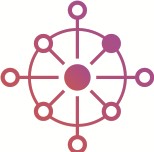 ELK KIND ZIJN EIGEN WEG